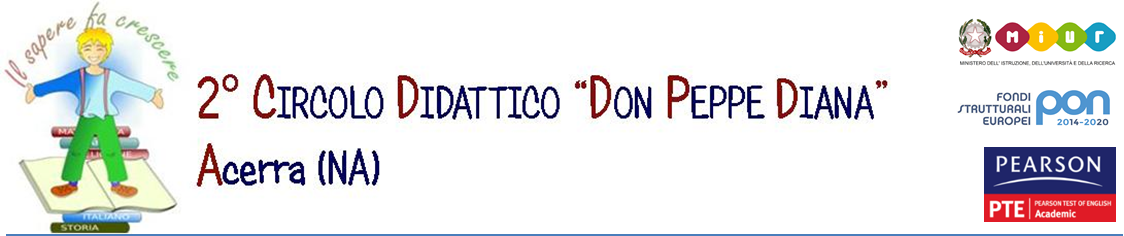 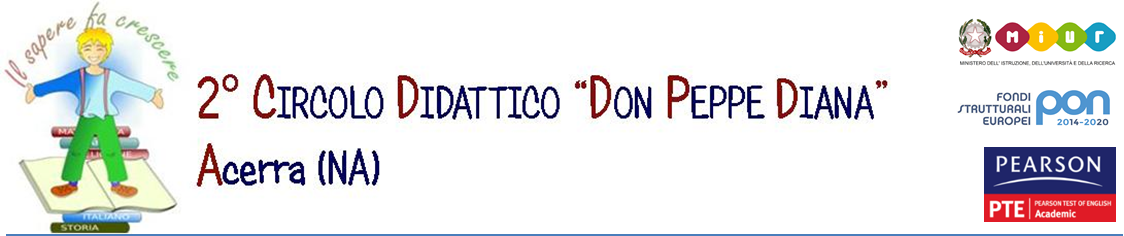 PIANO EDUCATIVO  INDIVIDUALIZZATOAnno Scolastico 2018\2019 Classe _________ Sez. 		NUMERO DI ALUNNI DELLA CLASSE:NUMERO DI ALUNNI CON BES NELLA CLASSE:	 (numero inferiore o superiore)QUADRO ORARIO DELLA CLASSEQUADRO ORARIO DEL DOCENTE DI SOSTEGNOVALUTAZIONE DELLE POTENZIALITÀ E  DELLE COMPETENZE ACQUISITE NELLE SEGUENTI AREE:PROPOSTA EDUCATIVO-DIDATTICA GENERALECompetenze da acquisireOBIETTIVI GENERALI (Individuare e definire obiettivi generali, anche in riferimento alla programmazione della classe)________________________________________________________________________________________________________________________________________________________________________________________________________________________________________________________________________________________________________________________________OBIETTIVI SPECIFICI A BREVE E MEDIO TERMINE (Individuare e definire obiettivi, specifici e verificabili, anche in riferimento alla programmazione della classe) ________________________________________________________________________________________________________________________________________________________________________________________________________________________________________________________________________________________________________________________________OBIETTIVI SPECIFICI A LUNGO TERMINE (Individuare e definire obiettivi, specifici e verificabili, anche in riferimento alla programmazione della classe)________________________________________________________________________________________________________________________________________________________________________________________________________________________________________________________________________________________________________________________________IPOTESI OPERATIVA(metodologie didattiche e tecniche adottate).________________________________________________________________________________________________________________________________________________________________________________________________________________________________________________________________________________________________________________________________RISORSE (spazi, materiali e sussidi didattici).________________________________________________________________________________________________________________________________________________________________________________________________________________________________________________________________________________________________________________________________MODALITA’ DELL’INSERIMENTO (nella sezione, nella classe, nel plesso)________________________________________________________________________________________________________________________________________________________________________________________________________________________________________________________________________________________________________________________________PERSONALE IMPEGNATO NEL PROGETTO EDUCATIVO E AMBITO DI COMPETENZA (docenti di classe e di sostegno,  assistente qualificato )________________________________________________________________________________________________________________________________________________________________________________________________________________________________________________________________________________________________________________________________CRITERI E MODALITA' DI VALUTAZIONE________________________________________________________________________________________________________________________________________________________________________________________________________________________________________________________________________________________________________________________________ALTRE FIGURE COINVOLTEOperatori coinvolti  Indicare i nominativi degli operatori coinvolti nell’attuazione degli interventi:  operatori ASL, operatori Amm.ne comunale o provinciale, collaboratori scolastici, genitori o tutore, altre figure professionali. ________________________________________________________________________________________________________________________________________________________________________________________________________________________________________________________________________________________________________________________________Risorse territoriali utili a perseguire gli obiettivi  Indicare le risorse territoriali che possono essere utilizzate per il raggiungimento degli obiettivi ________________________________________________________________________________________________________________________________________________________________________________________________________________________________________________________________________________Firme per la condivisione del documento PEIAnno scolastico 2018/2019  Scuola PrimariaAlunno/aClasse                                                              SezioneLETTO APPROVATO E SOTTOSCRITTO         ALUNNO         ALUNNO         ALUNNOCognomeNomeData di nascitaLuogo di nascitaResidenzaTelefonoLunedìMartedìMercoledìGiovedìVenerdìSabato1a ora2a ora3a ora 4a ora5a ora6a ora7a ora8a oraLunedìMartedìMercoledìGiovedìVenerdìSabato1 a ora2a ora3a ora 4a ora5a ora6a ora7a ora8a oraSintesi della diagnosi funzionale:La scuola è in possesso di certificazione medicaSINOData:La scuola è in possesso della L.104SINOData:Revisione:La scuola è in possesso di Diagnosi FunzionaleSINOData CARATTERISTICHE FISICHECARATTERISTICHE FISICHECARATTERISTICHE FISICHEBuono stato di saluteSI  NOArmonia sta/ponderaleSI  NOPresenta dimorfismiSI NO       se SI, quali?      se SI, quali?      se SI, quali?Buona funzionalità visivaSI  NODifficoltà di fonazioneSI  NOBuona funzionalità uditivaSI NO Utilizza protesi sanitarie o ausili tecniciSI NO       se SI, quali?      se SI, quali?      se SI, quali?Esperienze scolastiche precedenti:Interventi riabilitativiSI NO      se SI, quali?      se SI, quali?      se SI, quali?Trattamenti farmacologici SINOIn orario scolasticoSINONome somministratore e ruoloNome somministratore e ruoloNome somministratore e ruoloN. protocollo somministrazioneN. protocollo somministrazioneN. protocollo somministrazioneFUNZIONALITA’ PSICOMOTORIAFUNZIONALITA’ PSICOMOTORIAFUNZIONALITA’ PSICOMOTORIAFUNZIONALITA’ PSICOMOTORIAFUNZIONALITA’ PSICOMOTORIAFUNZIONALITA’ PSICOMOTORIAFUNZIONALITA’ PSICOMOTORIAFUNZIONALITA’ PSICOMOTORIACoordinazione dinamica generaleCoordinazione dinamica generaleCoordinazione dinamica generaleCoordinazione dinamica generaleCoordinazione dinamica generaleCoordinazione dinamica generaleSI   NO Dominanza laterale:destracrociatasinistranon acquisitaMotricità fineMotricità fineMotricità fineMotricità fineMotricità fineMotricità fineSINOCoordinazione spazio – temporaleCoordinazione spazio – temporaleCoordinazione spazio – temporaleCoordinazione spazio – temporaleCoordinazione spazio – temporaleCoordinazione spazio – temporaleSINOCARATTERISTICHE COMPORTAMENTALICARATTERISTICHE COMPORTAMENTALICARATTERISTICHE COMPORTAMENTALICARATTERISTICHE COMPORTAMENTALICARATTERISTICHE COMPORTAMENTALICARATTERISTICHE COMPORTAMENTALIAggressivitàSINODipendenzaSI  NOPartecipazioneSINOAccettazione regoleSI    NOEventuali altre osservazioni: Eventuali altre osservazioni: Eventuali altre osservazioni: Eventuali altre osservazioni: Eventuali altre osservazioni: Eventuali altre osservazioni: EXTRASCUOLA ED EDUCATIVAEXTRASCUOLA ED EDUCATIVAEXTRASCUOLA ED EDUCATIVAEXTRASCUOLA ED EDUCATIVAEXTRASCUOLA ED EDUCATIVAEXTRASCUOLA ED EDUCATIVAHa l’educatore a scuolamonte ore:SINOHa l’educatore a casaSI    NOFa attività extrascolasticheSINOse SI, quali:se SI, quali:se SI, quali:QUADRO FAMILIAREQUADRO FAMILIAREQUADRO FAMILIAREQUADRO FAMILIAREQUADRO FAMILIAREQUADRO FAMILIAREQUADRO FAMILIAREGrado di parentelaNome e CognomeNome e CognomeNome e CognomeEtàStudi compiutiProfessioneL’alunno vive in famigliaL’alunno vive in famigliaSI   NO      se NO dove?       se NO dove?       se NO dove?       se NO dove?       se NO dove?       se NO dove?       se NO dove? AREA COGNITIVA E NEUROPSICOLOGICA (livello di sviluppo cognitivo, attenzione, memoria,  processi di selezione – recupero - elaborazione dell’informazione, tempi e modalità di apprendimento).AREA COGNITIVA E NEUROPSICOLOGICA (livello di sviluppo cognitivo, attenzione, memoria,  processi di selezione – recupero - elaborazione dell’informazione, tempi e modalità di apprendimento).PUNTI DI FORZAPUNTI DI DEBOLEZZAAREA PSICO-MOTORIO-PRASSICA (schema corporeo, percezione, coordinazione motoria, lateralizzazione e coordinazione oculo-manuale, orientamento spazio-temporale,  motricità fine, motricità globale, autonomia personale).AREA PSICO-MOTORIO-PRASSICA (schema corporeo, percezione, coordinazione motoria, lateralizzazione e coordinazione oculo-manuale, orientamento spazio-temporale,  motricità fine, motricità globale, autonomia personale).PUNTI DI FORZAPUNTI DI DEBOLEZZAAREA AFFETTIVO-RELAZIONALE  (autostima, motivazione, partecipazione, integrazione, relazione interpersonale,).AREA AFFETTIVO-RELAZIONALE  (autostima, motivazione, partecipazione, integrazione, relazione interpersonale,).PUNTI DI FORZAPUNTI DI DEBOLEZZAAREA COMUNICATIVO-LINGUISTICA (ascolto, comprensione e produzione dei linguaggi verbali e non verbali, lettura, scrittura,  competenze linguistiche, capacità comunicative, espressive e pragmatiche).AREA COMUNICATIVO-LINGUISTICA (ascolto, comprensione e produzione dei linguaggi verbali e non verbali, lettura, scrittura,  competenze linguistiche, capacità comunicative, espressive e pragmatiche).AREA COMUNICATIVO-LINGUISTICA (ascolto, comprensione e produzione dei linguaggi verbali e non verbali, lettura, scrittura,  competenze linguistiche, capacità comunicative, espressive e pragmatiche).PUNTI DI FORZAPUNTI DI DEBOLEZZAPUNTI DI DEBOLEZZAAREA LOGICO-MATEMATICA (forme e colori, concetti topologici, processi di seriazione e di classificazione, concetto di quantità e di numero, calcolo scritto e mentale, logica, risoluzione di problemi, capacità di astrazione).AREA LOGICO-MATEMATICA (forme e colori, concetti topologici, processi di seriazione e di classificazione, concetto di quantità e di numero, calcolo scritto e mentale, logica, risoluzione di problemi, capacità di astrazione).PUNTI DI FORZAPUNTI DI DEBOLEZZAAREA:SENSORIALE-PERCETTIVA (funzionalità visiva e uditiva).  AREA:SENSORIALE-PERCETTIVA (funzionalità visiva e uditiva).  PUNTI DI FORZAPUNTI DI DEBOLEZZAAREA DELLE AUTONOMIE (personale, scolastica, sociale).   AREA DELLE AUTONOMIE (personale, scolastica, sociale).   AREA DELLE AUTONOMIE (personale, scolastica, sociale).   PUNTI DI FORZAPUNTI DI DEBOLEZZAPUNTI DI DEBOLEZZACognomeNomeruolofirmadocentedocentedocentedocentedocentedocentedocentereferente A.S.L.o centro convenzionatooperatore psicopedagogicodocente di sostegnoeducatoremadre/padre/tutoreAcerra, ___________Il Dirigente ScolasticoProf.ssa Rosaria Coronella